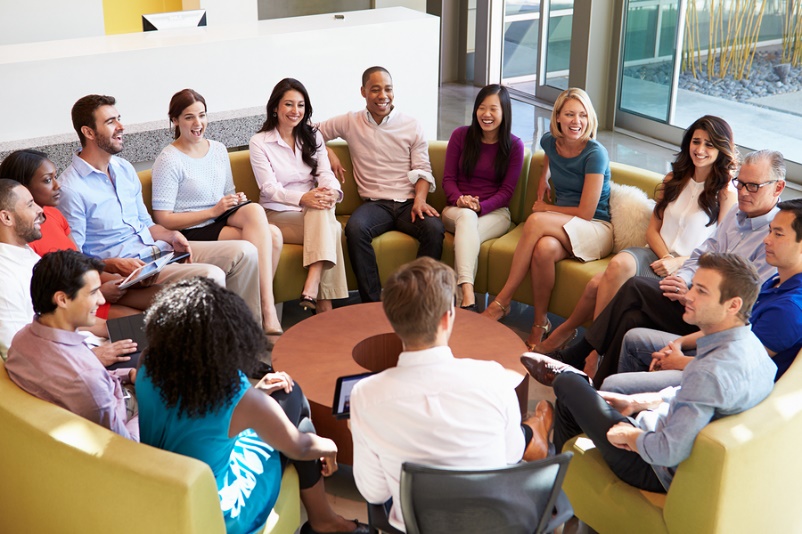 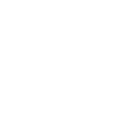 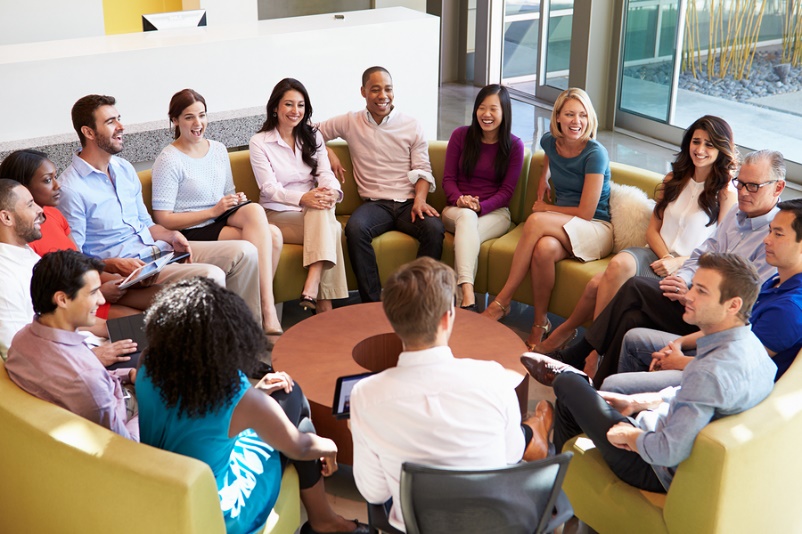 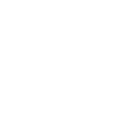 Three Components of an Effective School-Parent CompactYour child’s school has set the following S.M.A.R.T. goal(s) for teachers, parents, and students to work on this school year through the School-Parent Compact (or agreement). A S.M.A.R.T. goal is one that is Specific, Measurable, Attainable, Relevant, and Time- bound. School-Parent Compact S.M.A.R.T. Goals:  <enter text here>
Focus Areas for Compact:  <enter text here>
The following staregies have been suggested by teachers based on the S.M.A.R.T. goals.  Please review these strategies and make additional suggestions as to how you and your child’s teacher can help improve his/her academic performance. Write your ideas into the charts below. Focus area 1: _______________________________________________________________(Example: Place Value and Math Fact Fluency)Focus area 2: ________________________________________________________________If you would like to be contacted regarding your comments about a specific part to the school-parent compact, please provide your contact information and an individual from the school will contact you.
Print Name: ____________________________________ E-mail:_________________________________   Phone: ____________________________Linked-to-Learning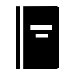 Jointly-Developed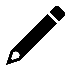 Family-Friendly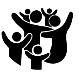 Parents, please complete the following chart to provide your feedback. We look forward to further discussing and finalizing our ideas together.Do the goals in the school-parent compact capture areas in which your child needs help to improve?
_____ Yes       ______No Suggestions of academic goals for next school year:<enter text here><enter text here><enter text here>Is the focus area in the school-parent compact the skill in which your child needs to improve?
_____ Yes       ______No Suggestions of focus areas for next school year:<enter text here><enter text here><enter text here>My child’s teacher can help me help my child by:I can help my child by:(Example: The teacher can give me ideas of math games that my son can play on the iPad.)(Example: I can play math games with my son to make sure he is practicing and learning math.)My child’s teacher can help me help my child by:I can help my child by:Completed by:Role:                                                               Date:Student’s name:Grade Level:Thank you for taking the time to complete this form. Your feedback is greatly valued and sincerely appreciated!Thank you for taking the time to complete this form. Your feedback is greatly valued and sincerely appreciated!Thank you for taking the time to complete this form. Your feedback is greatly valued and sincerely appreciated!